附件2活动地点区位及交通线路指引一、活动地址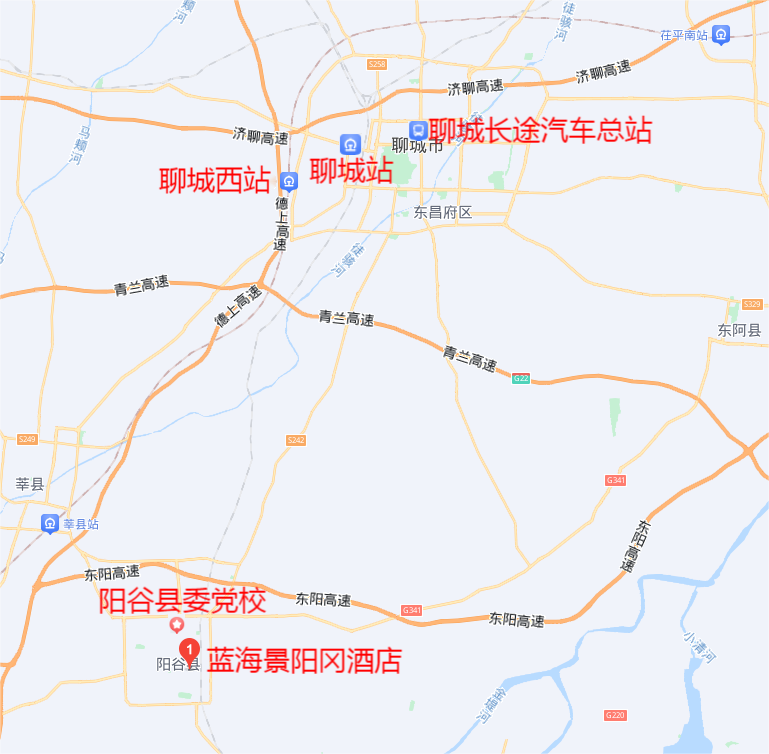 （活动地点及住宿地点路线图示）报到时间、地点：4月28日14:00—17:00报到，聊城市阳谷县蓝海景阳冈大酒店（阳谷县博济桥路52号）。活动时间、地点：4月29日9:00，聊城市阳谷县委党校三楼会议室。二、交通线路指引（一）聊城长途汽车站①乘坐聊城至阳谷公交车→阳谷县汽车站→乘出租车至蓝海景阳冈大酒店，费用约20元；②乘坐聊城交运商务通→蓝海景阳冈大酒店，费用约20元。商务通预约电话：0635-6265000（二）聊城火车站①乘坐会务组中巴车→蓝海景阳冈大酒店；②乘坐聊城汽车西站（火车站对过）至阳谷公交车→阳谷县汽车站→乘出租车至蓝海景阳冈大酒店，费用约20元；③乘坐聊城交运商务通→蓝海景阳冈大酒店，费用约20元。会务组中巴车联系电话：13969596586商务通预约电话：0635-6265000（三）聊城高铁西站①乘坐会务组中巴车→蓝海景阳冈大酒店；②乘坐聊城交运商务通→蓝海景阳冈大酒店，费用约20元。会务组中巴车联系电话：13969596586商务通预约电话：0635-6265000